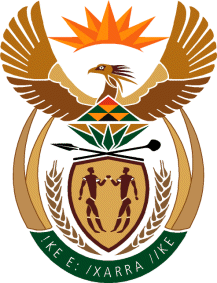 MINISTRY FOR HUMAN SETTLEMENTSNATIONAL ASSEMBLYQUESTION FOR WRITTEN REPLYQUESTION NO.: 858DATE OF PUBLICATION: 18 MARCH 2016Ms M O Mokause (EFF) to ask the Minister of Human Settlements:Why are houses in Obed Nkosi Phase 1 and 2, in  in the Sedibeng District Municipality, Gauteng, not allocated despite the fact that they were finished three years ago?    NW978EREPLY:The Gauteng Department of Human Settlements appointed Contractors to construct houses for Phases 1 and 2 at Obed Nkosi.  During 2013, a total of 300 houses were completed and allocated to the qualifying beneficiaries.  Phase 2 consist of 1 033 houses and the construction of these houses was completed during August 2015.  The  then requested the Provincial Department that none of these houses should be allocated to beneficiaries without electricity.  As the electrification of houses is the responsibility of the Municipality, the Provincial Department had to wait for the houses to be provided with electricity before allocation could start.  To date, 695 houses in Phase 2 have been electrified and allocated.The allocation of the houses with electricity is an on-going process and the Provincial Department has indicated that a further 88 houses will be allocated to the beneficiaries by 6 April 2016.  The  is attending to the electrification of the outstanding houses, and once the houses have been electrified, allocations to the qualifying beneficiaries will commence.         